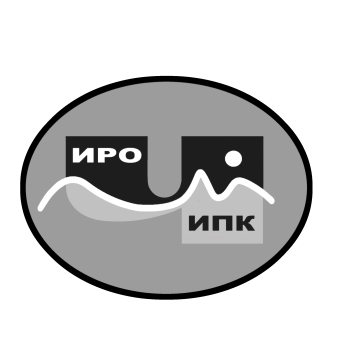 ГОСУДАРСТВЕННОЕ АВТОНОМНОЕ УЧРЕЖДЕНИЕ ДОПОЛНИТЕЛЬНОГО ПРОФЕССИОНАЛЬНОГО ОБРАЗОВАНИЯ ЧУКОТСКОГО АВТОНОМНОГО ОКРУГА «ЧУКОТСКИЙ ИНСТИТУТ РАЗВИТИЯ ОБРАЗОВАНИЯ И ПОВЫШЕНИЯ КВАЛИФИКАЦИИ»Центр развития образованияИнформационно-аналитическая справкао проведении мероприятий по организации и проведению конкурсов профессионального мастерства педагогических работников, вовлечению педагогов в экспертную деятельностьпо состоянию на 30 июня 2022 г.1) Окружной конкурс педагогического мастерства «Педагог года Чукотки - 2022» 	Учредителем окружного конкурса педагогического мастерства «Педагог года Чукотки-2022» (далее - Конкурс) является Департамент образования и науки Чукотского автономного округа. Региональным оператором Конкурса является Государственное автономное учреждение дополнительного профессионального образования Чукотского автономного округа «Чукотский институт развития образования и повышения квалификации» (далее – ГАУ ДПО ЧИРОиПК).Главные цели Конкурса:- распространение инновационного педагогического и управленческого опыта в соответствии с современными тенденциями развития российского образования, отраженными в Федеральном законе «Об образовании в Российской Федерации»;- выявление талантливых, творчески работающих педагогов округа, руководителей общеобразовательных организаций, их поддержка и поощрение;- повышение престижа педагогической профессии;- представление лучших образцов педагогической практики, обеспечивающих высокие результаты обучения, воспитания и развития детей.В целях оказания организационно-методической помощи участникам Конкурса организованы установочные вебинары:Окружной конкурс педагогического мастерства «Педагог года Чукотки-2022» состоялся в период с 1 марта по 6 апреля 2022 года в 9 номинациях: «Учитель года Чукотки», «Воспитатель года Чукотки», «Педагог-психолог года Чукотки», «Педагог дополнительного образования года Чукотки», «Учитель здоровья года Чукотки», «Директор года Чукотки», «Классный руководитель года Чукотки», «Педагог родных языков КМНЧ» «Мастер года Чукотки». Конкурс проводился в два этапа: заочный и дистанционный (онлайн-формат) с использованием информационных технологий (платформа ZOOM). Общее количество участников конкурса составило 35 педагогов общеобразовательных организаций Чукотского автономного округа.Победителем в номинации «Учитель года Чукотки» был признан Щербаков Антон Георгиевич, учитель истории и обществознания муниципального бюджетного общеобразовательного учреждения «Центр образования села Лаврентия». Призерами признаны Рассолова Галина Сергеевна, учитель географии муниципального бюджетного  общеобразовательного учреждения «Центр образования г. Певек» и Наприенко Ольга Ивановна, учитель географии и биологии муниципального автономного общеобразовательного учреждения «Средняя общеобразовательная школа города Билибино Чукотского автономного округа». Всего в конкурсе по данной номинации приняло участие 6 педагогов.В номинации «Воспитатель года Чукотки» приняли участие педагогические работники  из шести образовательных организаций Чукотского автономного округа. По итогам всех конкурсных испытаний победителем в номинации «Воспитатель года Чукотки» была признана Малеева Оксана Витальевна, воспитатель муниципального бюджетного дошкольного общеобразовательного учреждения «Детский сад Золотой ключик» г. Певек. Призерами определены Маяцких Валентина Леонидовна, воспитатель муниципального бюджетного дошкольного  образовательного учреждения «Детский сад «Сказка» города Билибино Чукотского автономного округа» и Рогожина Анастасия Александровна, воспитатель муниципального бюджетного дошкольного образовательного учреждения «Детский сад «Кораблик» поселка Провидения».По итогам окружного конкурса педагогического мастерства «Педагог года Чукотки - 2022» в номинации «Педагог-психолог года Чукотки» победителем стала Чимитдоржиева Элеонора Валерьевна, педагог-психолог муниципального бюджетного общеобразовательного учреждения «Школа – интернат поселка Эгвекинот», призёром – Мамышева Ирина Анатольевна, педагог-психолог  муниципального бюджетного общеобразовательного учреждения «Школа-интернат основного общего образования села Нунлигран». Победителем окружного конкурса педагогического мастерства «Педагог года Чукотки – 2022»  в номинации «Педагог дополнительного образования года Чукотки» стал Сурин Юрий Александрович, педагог дополнительного образования Муниципального бюджетного  общеобразовательного учреждения «Центр образования посёлка Угольные Копи», призерами - Коваль Нина Михайловна, педагог дополнительного образования Муниципального автономного учреждения дополнительного образования «Детская школа искусств городского округа Анадырь» и Пузанов Сергей Михайлович, педагог дополнительного образования Муниципального бюджетного  общеобразовательного учреждения «Школа-интернат посёлка Эгвекинот». Общее количество участников по представленной номинации – 3 человека.В рамках номинации «Учитель здоровья года Чукотки» победителем стал Зуев Михаил Алексеевич, учитель физической культуры муниципального бюджетного общеобразовательного учреждения «Средняя общеобразовательная школа  поселка Эгвекинот», призерами окружного конкурса педагогического мастерства «Педагог года Чукотки - 2022» в номинации «Учитель здоровья Чукотки»  следующих участников - Шелковая Елена Александровна, учитель начальных классов муниципального автономного общеобразовательного учреждения «Средняя общеобразовательная школа   города Билибино Чукотского автономного округа»; Коростеленко Светлана Николаевна, мастер производственного обучения  государственного автономного профессионального образовательного учреждения Чукотского автономного округа «Чукотский многопрофильный колледж».В номинации «Педагог родных языков КМНЧ» победителем стала Ранау Татьяна Александровна, воспитатель муниципального бюджетного дошкольного образовательного учреждения «Детский сад  комбинированного вида «Золотой ключик» города Анадыря», призером II степени определена Головкова Таисия Петровна, педагог муниципального бюджетного общеобразовательного учреждения «Начальная школа с.Айон», призером III степени стала Омрынто Анастасия Эдуардовна, педагог муниципального бюджетного общеобразовательного учреждения «Центр образования села Усть - Белая».Победителем в номинации «Классный руководитель года Чукотки» определена Левыкина Елена Александровна МАОУ, учитель начальных классов МБОУ «Средняя общеобразовательная школа города Билибино Чукотского автономного округа», опередив по итогам заочного и дистанционного этапов призеров конкурса - Тоно Валентину Викторовну МБОУ «Начальная школа с. Айон» и Самойлову Надежду Александровну МБОУ «Основная общеобразовательная школа № 1 города Анадыря».В номинации «Директор года Чукотки» победу одержала Сангаджиева Наталья Борисовна, директор муниципального бюджетного общеобразовательного учреждения «Средняя школа с. Рыткучи», призером окружного конкурса педагогического мастерства «Педагог года Чукотки - 2022» в номинации «Директор года Чукотки» стал Чагдуров Баир Владимирович, директор муниципального бюджетного общеобразовательного учреждения «Центр образования села Конергино».По итогам конкурсных испытаний  «Я-мастер», «Открытый мастер-класс»  номинации «Мастер года Чукотки» победителем была признана Тойкина Мария Мирославовна, мастер производственного обучения государственного автономного профессионального образовательного учреждения Чукотского автономного округа «Чукотский полярный техникум поселка Эгвекинот».Победители окружного конкурса педагогического мастерства «Педагог года Чукотки-2022» в 9 номинациях: «Учитель года Чукотки», «Воспитатель года Чукотки», «Педагог-психолог года Чукотки», «Педагог дополнительного образования года Чукотки», «Учитель здоровья года Чукотки», «Директор года Чукотки», «Классный руководитель года Чукотки», «Педагог родных языков КМНЧ» «Мастер года Чукотки» примут участие во всероссийских конкурсах профессионального мастерства согласно представленным направлениям.2) Региональный конкурс на присуждение в 2022 году премий лучшим учителям Чукотского автономного округа за достижения в педагогической деятельностиНа основании Указа Президента Российской Федерации от 28 ноября 2018 г. № 679 «О премиях лучшим учителям за достижения в педагогической деятельности»,в соответствии с постановлением Правительства Российской Федерации от 29.12.2018 г. № 1739 «О мерах по реализации Указа Президента Российской Федерации от 28 ноября 2018 г. № 679 «О премиях лучшим учителям за достижения в педагогической деятельности» и признании утратившим силу постановления Правительства Российской Федерации от 20 мая 2017 г. № 606», в рамках реализации мероприятий Государственной программы «Развитие образования и науки Чукотского автономного округа», утвержденной Постановлением Правительства Чукотского автономного округа от 8 апреля 2019 года № 192, проведен конкурс на присуждение в 2022 году премий лучшим учителям Чукотского автономного округа за достижения в педагогической деятельности (далее – Конкурс) в период с 19 апреля по 25 мая 2022 года.Согласно Постановлению Правительства Российской Федерации от 14 февраля 2020 г. № 143 «О внесении изменений в правила проведения конкурса на присуждение премий лучшим учителям за достижения в педагогической деятельности, включающие, в том числе, условия участия в нем» на участие в конкурсе имеют право учителя с установленным объемом учебной нагрузки не менее 18 часов в неделю за ставку заработной платы и со стажем педагогической деятельности не менее трех лет на 1 января 2022 года, основным местом работы которых являются образовательные организации, реализующие образовательные программы начального общего, основного общего и среднего общего образования. Конкурсная комиссия осуществляла конкурсный отбор на основании следующих критериев:- наличие собственной методической разработки по преподаваемому предмету, имеющей положительное заключение по итогам апробации в профессиональном сообществе;- высокие (с позитивной динамикой за последние три года) результаты учебных достижений обучающихся, которые обучаются у учителя;- высокие результаты внеурочной деятельности обучающихся по учебному предмету, который преподает учитель;- создание учителем условий для адресной работы с различными категориями обучающихся (одаренные дети, дети из социально неблагополучных семей, дети, попавшие в трудные жизненные ситуации, дети из семей мигрантов, дети-сироты и дети, оставшиеся без попечения родителей, дети-инвалиды и дети с ограниченными возможностями здоровья, дети с девиантным (общественно опасным) поведением);- обеспечение высокого качества организации образовательного процесса на основе эффективного использования учителем различных образовательных технологий, в том числе дистанционных образовательных технологий или электронного обучения;- непрерывность профессионального развития учителя.Каждый из критериев оценивался до 10 баллов.В Конкурсе приняли участие 7 педагогов из следующих общеобразовательных организаций:муниципальное бюджетное общеобразовательное учреждение "Средняя общеобразовательная школа №1 города Анадыря"муниципальное автономное общеобразовательное учреждение «Средняя общеобразовательная школа города Билибино Чукотского автономного округа».муниципальное бюджетное общеобразовательное учреждение «Средняя общеобразовательная школа посёлка Эгвекинот»муниципальное бюджетное общеобразовательное учреждение "Центр образования села Марково"муниципальное бюджетное общеобразовательное учреждение "Центр образования с. Лаврентия"муниципальное бюджетное общеобразовательное учреждение "Центр образования с. Усть-Белая"муниципальное бюджетное общеобразовательное учреждение «Средняя общеобразовательная школа села Лорино».По итогам проведенной квалифицированной экспертизы материалов педагогов членами конкурсной комиссии был определен победитель – Ушанова Ирина Николаевна, учитель биологии муниципального бюджетного общеобразовательного учреждения «Средняя общеобразовательная школа № 1 города Анадыря». Итоги конкурса представлены в таблице 2.Таблица 2Итоги конкурса конкурса на присуждение в 2022 году премий лучшим учителям Чукотского автономного округа за достижения в педагогической деятельности3) Вовлечение педагогов общеобразовательных организаций в экспертную деятельность по оцениванию материалов конкурсов педагогического мастерстваЭкспертная деятельность педагогов в рамках окружного конкурса педагогического мастерства «Педагог года Чукотки - 2022»На основании приказов Департамента образования и науки Чукотского автономного округа № 01-21/143 от 28.02.2022 г. «О проведении заочного этапа окружного конкурса педагогического мастерства «Педагог года Чукотки - 2022», № 01-21/181 от 04.03.2022 г. «О проведении финального этапа окружного конкурса педагогического мастерства «Педагог года Чукотки - 2022» в дистанционном формате» был утвержден состав жюри регионального конкурса, распределенный по 9 номинациям. В состав жюри вошли 20 педагогов из 9 образовательных организаций городского округа Анадырь:Экспертная деятельность педагогов в рамках регионального конкурса на присуждение в 2022 году премий лучшим учителям Чукотского автономного округа за достижения в педагогической деятельностиНа основании приказа Департамента образования и науки Чукотского автономного округа № 01-21/170 от 02.03.2022 г. «О проведении конкурса на присуждение в 2022 году премий лучшим учителям Чукотского автономного округа» был утвержден состав жюри регионального конкурса. В состав жюри вошли 2 педагога из муниципального бюджетного общеобразовательного учреждения «Средняя общеобразовательная школа № 1 города Анадыря» - Любушкина Любовь Николаевна, учитель русского языка и литературы, Кабачкова Елена Николаевна, учитель географии.Экспертная деятельность педагогов в рамках оценивания работ участников регионального этапа всероссийской олимпиады школьников 2021-2022 учебного года      В соответствии с Порядком проведения всероссийской олимпиады школьников (утв. Приказом Министерства просвещения РФ от 27 ноября 2020 г. № 687 «Об утверждении Порядка проведения всероссийской олимпиады школьников»), Порядком проведения всероссийской олимпиады школьников в Чукотском автономном округе в 2021-2022 учебном году (утв. Приказом Департамента образования и науки Чукотского автономного округа от 14.05.2021 г. № 01-21/292 «О подготовке и проведении всероссийской олимпиады школьников в Чукотском автономном округе в 2021-2022 учебном году»), приказом Департамента образования и науки Чукотского автономного округа от 14 декабря 2021 г. № 01-21/632 «О проведении регионального этапа всероссийской олимпиады школьников в 2021-2022 учебном году в Чукотском автономном округе», приказом Департамента образования и науки Чукотского автономного округа от 22.12.2021 г. № 01-21/657 «Об утверждении состава жюри регионального этапа всероссийской олимпиады школьников в 2021-2022 учебном году в Чукотском автономном округе» утвержден персональный состав предметного жюри регионального этапа всероссийской олимпиады школьников в Чукотском автономном округе в 2021/2022 учебном году. В состав предметного жюри вошли 95 педагогов из 21 образовательной организации Чукотского автономного округа.Заместитель директора по вопросам развития образования										      			Н.Е. ТогошиеваПриложениеХарактеристика основных направлений  деятельности по организации и проведению конкурсов профессионального мастерства педагогических работников, вовлечению педагогов в экспертную деятельность№ п/пНазвание мероприятияСроки проведенияФорма проведенияКраткое описание(Цель, задачи, целевая аудитория,  кол-во участников, результат)1Вебинар «Организационно-методические особенности проведения окружного конкурса педагогического мастерства «Педагог года Чукотки-2022» в номинации «Педагог дополнительного образования года Чукотки»»04.03.2022(Панарультына Н.М.)Дистанционная /Информационно-коммуникационная площадка ZOOMЦель: ознакомление с процедурой проведения конкурса.Задачи: описание основных конкурсных испытаний в рамках заочного и дистанционного (в формате онлайн) этапов конкурса.Целевая аудитория: педагогические работники-участники конкурса (3 участника).2Вебинар «Организационно-методические особенности проведения окружного конкурса педагогического мастерства «Педагог года Чукотки-2022» в номинации «Воспитатель года Чукотки»»04.03.2022(Пивович А.И.)Дистанционная /Информационно-коммуникационная площадка ZOOMЦель: ознакомление с процедурой проведения конкурса.Задачи: описание основных конкурсных испытаний в рамках заочного и дистанционного (в формате онлайн) этапов конкурса.Целевая аудитория: педагогические работники-участники конкурса (6 участников).3Вебинар «Организационно-методические особенности проведения окружного конкурса педагогического мастерства «Педагог года Чукотки-2022» в номинации «Педагог родных языков КМНЧ года Чукотки»»10.03.2022(Тнескина М.Н.)Дистанционная /Информационно-коммуникационная площадка ZOOMЦель: ознакомление с процедурой проведения конкурса.Задачи: описание основных конкурсных испытаний в рамках заочного и дистанционного (в формате онлайн) этапов конкурсаЦелевая аудитория: педагогические работники-участники конкурса (4 участника).4Вебинар «Организационно-методические особенности проведения окружного конкурса педагогического мастерства «Педагог года Чукотки-2022» в номинации «Учитель года Чукотки»»11.03.2022(Коваленко М.Н.)Дистанционная /Информационно-коммуникационная площадка ZOOMЦель: ознакомление с процедурой проведения конкурса.Задачи: описание основных конкурсных испытаний в рамках заочного и дистанционного (в формате онлайн) этапов конкурса.Целевая аудитория: педагогические работники-участники конкурса (6 участников).5Вебинар «Организационно-методические особенности проведения окружного конкурса педагогического мастерства «Педагог года Чукотки-2022» в номинации «Учитель здоровья года Чукотки»»11.03.2022(Смирнова И.Б.)Дистанционная /Информационно-коммуникационная площадка ZOOMЦель: ознакомление с процедурой проведения конкурса.Задачи: описание основных конкурсных испытаний в рамках заочного и дистанционного (в формате онлайн) этапов конкурса.Целевая аудитория: педагогические работники-участники конкурса (5 участников).6Вебинар «Организационно-методические особенности проведения окружного конкурса педагогического мастерства «Педагог года Чукотки-2022» в номинации «Педагог-психолог года Чукотки»»11.03.2022(Наутье С.А.)Дистанционная /Информационно-коммуникационная площадка ZOOMЦель: ознакомление с процедурой проведения конкурса.Задачи: описание основных конкурсных испытаний в рамках заочного и дистанционного (в формате онлайн) этапов конкурса. Целевая аудитория: педагогические работники-участники конкурса (3 участника).7Вебинар «Организационно-методические особенности проведения окружного конкурса педагогического мастерства «Педагог года Чукотки-2022» в номинации «Классный руководитель года Чукотки»»11.03.2022(Завражных Д.Л.)Дистанционная /Информационно-коммуникационная площадка ZOOMЦель: ознакомление с процедурой проведения конкурса.Задачи: описание основных конкурсных испытаний в рамках заочного и дистанционного (в формате онлайн) этапов конкурса.Целевая аудитория: педагогические работники-участники конкурса (5 участников).8Окружной конкурс педагогического мастерства «Педагог года Чукотки- 2022» в номинации «Учитель года Чукотки»29.02.2022(Коваленко М.Н.)Дистанционная /Сервис «Яндек.Телемост» Цель: проведение дистанционного этапа (в онлайн формате) окружного конкурса педагогического мастерства «Педагог года Чукотки- 2022» в номинации «Учитель года Чукотки».Задачи:оценивание выступлений участников конкурса членами жюри;определение победителя и призеров конкурса.Целевая аудитория: участники конкурса, члены жюри (13 человек)9Окружной конкурс педагогического мастерства «Педагог года Чукотки- 2022» в номинации «Мастер года Чукотки»29.03.2022(Шаповалова Л.В.)Дистанционная /Сервис «Яндек.Телемост»Цель: проведение дистанционного этапа (в онлайн формате) окружного конкурса педагогического мастерства «Педагог года Чукотки- 2022» в номинации «Мастер года Чукотки»Задачи:оценивание выступлений участников конкурса членами жюри;определение победителя и призеров конкурса.Целевая аудитория: участники конкурса, члены жюри (7 человек)10Окружной конкурс педагогического мастерства «Педагог года Чукотки- 2022» в номинации «Учитель здоровья»30.03.2022(Смирнова И.Б.)Дистанционная /Сервис «Яндек.Телемост»Цель: проведение дистанционного этапа (в онлайн формате) окружного конкурса педагогического мастерства «Педагог года Чукотки- 2022» в номинации «Учитель здоровья  года Чукотки»Задачи:оценивание выступлений участников конкурса членами жюри;определение победителя и призеров конкурса.Целевая аудитория: участники конкурса, члены жюри (13 человек)11Окружной конкурс педагогического мастерства «Педагог года Чукотки- 2022» в номинации «Директор года Чукотки- 2022»30.03.2022(Тогошиева Н.Е.)Дистанционная /Сервис «Яндек.Телемост»Цель: проведение дистанционного этапа (в онлайн формате) окружного конкурса педагогического мастерства «Педагог года Чукотки- 2022» в номинации «Директор года Чукотки»Задачи:оценивание выступлений участников конкурса членами жюри;определение победителя и призеров конкурса.Целевая аудитория: участники конкурса, члены жюри (6 человек)12Окружной конкурс педагогического мастерства «Педагог года Чукотки- 2022» в номинации «Педагог дополнительного образования года Чукотки»31.03.2022(Панарультына Н.М.)Дистанционная /Сервис «Яндек.Телемост»Цель: проведение дистанционного этапа (в онлайн формате) окружного конкурса педагогического мастерства «Педагог года Чукотки- 2022» в номинации «Педагог дополнительного образования года Чукотки»Задачи:1.оценивание выступлений участников конкурса членами жюри;2.определение победителя и призеров конкурса.Целевая аудитория: участники конкурса, члены жюри (10 человек)13Окружной конкурс педагогического мастерства «Педагог года Чукотки- 2022» в номинации «Воспитатель года Чукотки»01.04.2022(Пивович А.И.)Дистанционная /Сервис «Яндек.Телемост»Цель: проведение дистанционного этапа (в онлайн формате) окружного конкурса педагогического мастерства «Педагог года Чукотки- 2022» в номинации «Воспитатель года Чукотки»Задачи:оценивание выступлений участников конкурса членами жюри;определение победителя и призеров конкурса.Целевая аудитория: участники конкурса, члены жюри (13 человек)14Окружной конкурс педагогического мастерства «Педагог года Чукотки- 2022» в номинации «Классный руководитель года Чукотки»01.04.2022(Завражных Д.Л.)Дистанционная /Сервис «Яндек.Телемост»Цель: проведение дистанционного этапа (в онлайн формате) окружного конкурса педагогического мастерства «Педагог года Чукотки- 2022» в номинации «Классный руководитель года Чукотки»Задачи:оценивание выступлений участников конкурса членами жюри;определение победителя и призеров конкурса.Целевая аудитория: участники конкурса, члены жюри (11 человек)15Окружной конкурс педагогического мастерства «Педагог года Чукотки- 2022» в номинации «Преподаватель родных языков КМНЧ года Чукотки»04.04.2022(Тнескина М.Н.)Дистанционная /Сервис «Яндек.Телемост»Цель: проведение дистанционного этапа (в онлайн формате) окружного конкурса педагогического мастерства «Педагог года Чукотки- 2022» в номинации «Преподаватель родных языков КМНЧ года Чукотки»Задачи:оценивание выступлений участников конкурса членами жюри;определение победителя и призеров конкурса.Целевая аудитория: участники конкурса, члены жюри (10 человек)16Окружной конкурс педагогического мастерства «Педагог года Чукотки- 2022» в номинации «Педагог-психолог года Чукотки»04.04.2022(Наутье С.А.)Дистанционная /Сервис «Яндек.Телемост»Цель: проведение дистанционного этапа (в онлайн формате) окружного конкурса педагогического мастерства «Педагог года Чукотки- 2022» в номинации «Педагог-психолог года Чукотки»Задачи:оценивание выступлений участников конкурса членами жюри;определение победителя и призеров конкурса.Целевая аудитория: участники конкурса, члены жюри (8 человек)№п/пФ.И.О.участника конкурсаНаименование общеобразовательного учрежденияДолжностьКоличество балловКатегория1.Ушанова Ирина НиколаевнаМуниципальное бюджетное общеобразовательное учреждение "Средняя общеобразовательная школа №1 города Анадыря"Учитель биологии42Победитель2.Бабурян Наталия ВитальевнаМуниципальное автономное общеобразовательное учреждение «Средняя общеобразовательная школа города Билибино Чукотского автономного округа».Учитель русского языка и литературы39Призёр3.Таян Оксана РамазановнаМуниципальное бюджетное общеобразовательное учреждение «Средняя общеобразовательная школа посёлка Эгвекинот»Учитель изобразительного искусства, технологии26Призёр4.Тарасова Елена ИвановнаМуниципальное бюджетное общеобразовательное учреждение "Центр образования села Марково"Учитель начальных классов22,5Участник5.Проскурякова Елена ЮрьевнаМуниципальное бюджетное общеобразовательное учреждение "Центр образования с. Лаврентия"Учитель начальных классов19,5Участник6.Михинкевич Роман СергеевичМуниципальное бюджетное общеобразовательное учреждение "Центр образования с. Усть-Белая"Учитель истории и обществознания19Участник7.Закатимова Елена ДмитриевнаМуниципальное бюджетное общеобразовательное учреждение «Средняя общеобразовательная школа села Лорино» Учитель биологии и химии14,5Участник№Наименование образовательной организацииКоличество педагогов1Муниципальное бюджетное дошкольное образовательное учреждение «Детский сад общеразвивающего вида «Ладушки» города Анадыря»12Муниципальное бюджетное дошкольное образовательное учреждение «Детский сад комбинированного вида «Золотой ключик» города Анадыря»13Муниципальное бюджетное дошкольное образовательное учреждение «Детский сад комбинированного вида «Сказка» города Анадыря34Муниципальное бюджетное дошкольное образовательное учреждение «Детский сад «Оленёнок» села Тавайваам»15Муниципальное бюджетное общеобразовательное учреждение «Основная общеобразовательная школа № 1 г. Анадыря»16Государственное автономное общеобразовательное учреждение Чукотского автономного округа «Чукотский окружной профильный лицей»37Муниципальное бюджетное общеобразовательное учреждение «Средняя общеобразовательная школа № 1 города Анадыря»68Государственное автономное профессиональное образовательное учреждение Чукотского автономного округа «Чукотский многопрофильный колледж»39Государственное казённое учреждение социального обслуживания «Чукотский социально-реабилитационный центр для несовершеннолетних»1Обще количествоОбще количество20№Наименование образовательной организацииКоличество педагогов1Государственное автономное общеобразовательное учреждение Чукотского автономного округа «Чукотский окружной профильный лицей»112Муниципальное бюджетное общеобразовательное учреждение «Средняя общеобразовательная школа № 1 города Анадыря»273Муниципальное бюджетное общеобразовательное учреждение «Основная общеобразовательная школа № 1 города Анадыря»64Государственного автономного профессионального образовательного учреждения Чукотского автономного округа «Чукотский многопрофильный колледж»7Чукотский филиал федерального государственного автономного образовательного учреждения высшего образования «Северо-Восточный федеральный университет им.М.К. Аммосова»25Муниципальное бюджетное общеобразовательное учреждение «Центр образования посёлка Беринговского»46Муниципальное бюджетное общеобразовательное учреждение «Центр образования села Канчалан»37Муниципальное бюджетное общеобразовательное учреждение «Центр образования села Марково»48Муниципальное бюджетное общеобразовательное учреждение «Центр образования села Мейныпильгыно»39Муниципальное бюджетное общеобразовательное учреждение «Центр образования посёлка Угольные Копи»510Муниципальное бюджетное общеобразовательное учреждение «Центр образования села Усть-Белая»311Муниципальное бюджетное общеобразовательное учреждение «Центр образования села Хатырка»312Муниципальное автономное общеобразовательное учреждение «Средняя общеобразовательная школа города Билибино Чукотского автономного округа»613Муниципальное бюджетное общеобразовательное учреждение «Основная общеобразовательная школа с. Островное Билибинского муниципального района Чукотского автономного округа»314Муниципальное бюджетное общеобразовательное учреждение «Средняя общеобразовательная школа поселка Эгвекинот»615Муниципальное бюджетное общеобразовательное учреждение «Центр образования села Рыркайпий»316Муниципальное бюджетное общеобразовательное учреждение «Школа-интернат среднего общего образования поселка Провидения»417Муниципальное бюджетное общеобразовательное учреждение «Центр образования г. Певек»618Муниципальное бюджетное  общеобразовательное учреждение «Средняя школа с. Рыткучи»319Муниципальное бюджетное общеобразовательное учреждение «Центр образования села Лаврентия»320Муниципальное бюджетное общеобразовательное учреждение «Средняя общеобразовательная школа села Лорино»321Муниципальное бюджетное общеобразовательное учреждение «Школа-интернат среднего общего образования с. Уэлен»2Обще количествоОбще количество95Показатель(название)Мониторинг показателяАнализ результатов мониторингаАдресные рекомендациипо итогам анализаМероприятия, меры, управленческие решенияАнализ эффективностипринятых мерПроведение конкурсов профессионального мастерства педагогических работниковПроведение конкурсов профессионального мастерства педагогических работниковПроведение конкурсов профессионального мастерства педагогических работниковПроведение конкурсов профессионального мастерства педагогических работниковПроведение конкурсов профессионального мастерства педагогических работниковПроведение конкурсов профессионального мастерства педагогических работников1) Окружной конкурс педагогического мастерства«Педагог года Чукотки - 2022» по 9 номинациямНоминация «Воспитатель года Чукотки»Анализ результатов представлен в текстовой справкеПроведены организационно-методические вебинары «Организационно-методические особенности проведения окружного конкурса педагогического мастерства «Педагог года Чукотки-2022» для участников конкурса https://chao.chiroipk.ru/index.php/19-proekty/180-pedagog-goda-chukotki-2020По итогам конкурса определены победители в рамках каждой номинации, номинированные на участие во всероссийских конкурсах педагогического мастерства.https://chao.chiroipk.ru/index.php/19-proekty/180-pedagog-goda-chukotki-20201) Окружной конкурс педагогического мастерства«Педагог года Чукотки - 2022» по 9 номинациямНоминация «Учитель года Чукотки»Анализ результатов представлен в текстовой справкеПроведены организационно-методические вебинары «Организационно-методические особенности проведения окружного конкурса педагогического мастерства «Педагог года Чукотки-2022» для участников конкурса https://chao.chiroipk.ru/index.php/19-proekty/180-pedagog-goda-chukotki-2020По итогам конкурса определены победители в рамках каждой номинации, номинированные на участие во всероссийских конкурсах педагогического мастерства.https://chao.chiroipk.ru/index.php/19-proekty/180-pedagog-goda-chukotki-20201) Окружной конкурс педагогического мастерства«Педагог года Чукотки - 2022» по 9 номинациямНоминация «Педагог дополнительного образования года Чукотки»Анализ результатов представлен в текстовой справкеПроведены организационно-методические вебинары «Организационно-методические особенности проведения окружного конкурса педагогического мастерства «Педагог года Чукотки-2022» для участников конкурса https://chao.chiroipk.ru/index.php/19-proekty/180-pedagog-goda-chukotki-2020По итогам конкурса определены победители в рамках каждой номинации, номинированные на участие во всероссийских конкурсах педагогического мастерства.https://chao.chiroipk.ru/index.php/19-proekty/180-pedagog-goda-chukotki-20201) Окружной конкурс педагогического мастерства«Педагог года Чукотки - 2022» по 9 номинациямНоминация «Педагог-психолог года Чукотки»Анализ результатов представлен в текстовой справкеПроведены организационно-методические вебинары «Организационно-методические особенности проведения окружного конкурса педагогического мастерства «Педагог года Чукотки-2022» для участников конкурса https://chao.chiroipk.ru/index.php/19-proekty/180-pedagog-goda-chukotki-2020По итогам конкурса определены победители в рамках каждой номинации, номинированные на участие во всероссийских конкурсах педагогического мастерства.https://chao.chiroipk.ru/index.php/19-proekty/180-pedagog-goda-chukotki-20201) Окружной конкурс педагогического мастерства«Педагог года Чукотки - 2022» по 9 номинациямНоминация «Учитель здоровья года Чукотки»Анализ результатов представлен в текстовой справкеПроведены организационно-методические вебинары «Организационно-методические особенности проведения окружного конкурса педагогического мастерства «Педагог года Чукотки-2022» для участников конкурса https://chao.chiroipk.ru/index.php/19-proekty/180-pedagog-goda-chukotki-2020По итогам конкурса определены победители в рамках каждой номинации, номинированные на участие во всероссийских конкурсах педагогического мастерства.https://chao.chiroipk.ru/index.php/19-proekty/180-pedagog-goda-chukotki-20201) Окружной конкурс педагогического мастерства«Педагог года Чукотки - 2022» по 9 номинациямНоминация «Классный руководитель года Чукотки»Анализ результатов представлен в текстовой справкеПроведены организационно-методические вебинары «Организационно-методические особенности проведения окружного конкурса педагогического мастерства «Педагог года Чукотки-2022» для участников конкурса https://chao.chiroipk.ru/index.php/19-proekty/180-pedagog-goda-chukotki-2020По итогам конкурса определены победители в рамках каждой номинации, номинированные на участие во всероссийских конкурсах педагогического мастерства.https://chao.chiroipk.ru/index.php/19-proekty/180-pedagog-goda-chukotki-20201) Окружной конкурс педагогического мастерства«Педагог года Чукотки - 2022» по 9 номинациямНоминация «Директор года Чукотки»Анализ результатов представлен в текстовой справкеПроведены организационно-методические вебинары «Организационно-методические особенности проведения окружного конкурса педагогического мастерства «Педагог года Чукотки-2022» для участников конкурса https://chao.chiroipk.ru/index.php/19-proekty/180-pedagog-goda-chukotki-2020По итогам конкурса определены победители в рамках каждой номинации, номинированные на участие во всероссийских конкурсах педагогического мастерства.https://chao.chiroipk.ru/index.php/19-proekty/180-pedagog-goda-chukotki-20201) Окружной конкурс педагогического мастерства«Педагог года Чукотки - 2022» по 9 номинациямНоминация «Педагог родных языков года Чукотки»Анализ результатов представлен в текстовой справкеПроведены организационно-методические вебинары «Организационно-методические особенности проведения окружного конкурса педагогического мастерства «Педагог года Чукотки-2022» для участников конкурса https://chao.chiroipk.ru/index.php/19-proekty/180-pedagog-goda-chukotki-2020По итогам конкурса определены победители в рамках каждой номинации, номинированные на участие во всероссийских конкурсах педагогического мастерства.https://chao.chiroipk.ru/index.php/19-proekty/180-pedagog-goda-chukotki-20201) Окружной конкурс педагогического мастерства«Педагог года Чукотки - 2022» по 9 номинациямНоминация «Мастер года Чукотки»Анализ результатов представлен в текстовой справкеПроведены организационно-методические вебинары «Организационно-методические особенности проведения окружного конкурса педагогического мастерства «Педагог года Чукотки-2022» для участников конкурса https://chao.chiroipk.ru/index.php/19-proekty/180-pedagog-goda-chukotki-2020По итогам конкурса определены победители в рамках каждой номинации, номинированные на участие во всероссийских конкурсах педагогического мастерства.https://chao.chiroipk.ru/index.php/19-proekty/180-pedagog-goda-chukotki-20202) Региональный конкурс на присуждение в 2022 году премий лучшим учителям Чукотского автономного округа за достижения в педагогической деятельностиЭкспертное оценивание материалов участников конкурсаПодготовлены методические рекомендации для педагогов, принимающих участие в конкурсе на присуждение премий лучшим учителям образовательных организаций, реализующих образовательные программы начального общего, основного общего и среднего общего образования,за достижения в педагогической деятельности https://chao.chiroipk.ru/index.php/19-proekty/254-konkurs-na-prisuzhdenie-premij-luchshim-uchitelyamПо итогам конкурса определен победитель, получивший денежный грант.https://chao.chiroipk.ru/index.php/19-proekty/254-konkurs-na-prisuzhdenie-premij-luchshim-uchitelyamВовлечение педагогов в экспертную деятельностьВовлечение педагогов в экспертную деятельностьВовлечение педагогов в экспертную деятельностьВовлечение педагогов в экспертную деятельностьВовлечение педагогов в экспертную деятельностьВовлечение педагогов в экспертную деятельность3) Вовлечение педагогов общеобразовательных организаций в экспертную деятельность по оцениванию материалов конкурсов педагогического мастерства1) Экспертная деятельность педагогов в рамках окружного конкурса педагогического мастерства«Педагог года Чукотки - 2022»Определены победители и призеры Конкурсаhttps://chao.chiroipk.ru/index.php/19-proekty/180-pedagog-goda-chukotki-20203) Вовлечение педагогов общеобразовательных организаций в экспертную деятельность по оцениванию материалов конкурсов педагогического мастерства2) Экспертная деятельность педагогов в рамках регионального конкурса на присуждение в 2022 году премий лучшим учителям Чукотского автономного округа за достижения в педагогической деятельностиОпределен победитель Конкурсаhttps://chao.chiroipk.ru/index.php/19-proekty/254-konkurs-na-prisuzhdenie-premij-luchshim-uchitelyam3) Вовлечение педагогов общеобразовательных организаций в экспертную деятельность по оцениванию материалов конкурсов педагогического мастерства3) Экспертная деятельность педагогов в рамках оценивания работ регионального этапа всероссийской олимпиады школьников 2021-2022 учебного годаОпределены победители и призеры предметных туров ВсОШ 2021-2022https://chao.chiroipk.ru/index.php/vserossijskaya-olimpiada-shkolnikov-v-chao